ML01_AP-MikrotikTéma: Konfigurace AP realizovaného Routerboardem MikroTik s metalickým připojením do WAN sítě (školní internet), překladem adres do lokální Wifi sítě s DHCP serverem a konfigurací DNS.Cíl hodiny: Umět nakonfigurovat Routerboard MikroTik jako AP, připojit AP do školní sítě, vytvořit překlad adres do lokální zabezpečené Wifi sítě s DHCP serverem a DNS konfigurací.Doba trvání: 2x45minPomůcky: AP Mikrotik, PC se SW WinboxPříklad konfiguraceKonfigurace LANZákladním stavebním kamenem sítě LAN na routerboardu Mikrotik je Bridge s porty, které propojuje. Je možno na něm nastavit IP adresu, např 192.168.88.1/24: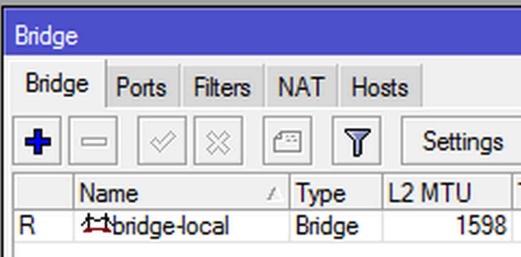 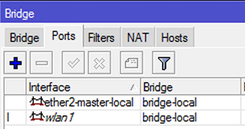 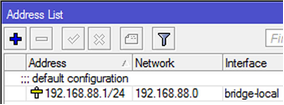 rozhraní Ether2 je nastaveno jako master-local a připojeno do Bridge společně s rozhraním wlan1, které je zatím vypnuté (proto Italic font)ostatní metalické rozhraní Ether 3 až 5 jsou nakonfigurovány jako slave-local a přiřazeny k master- portu Ether2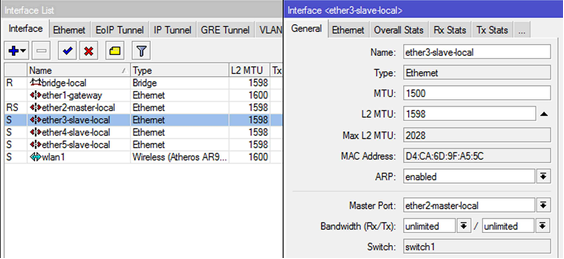 DHCP server pro síť LANv záložce IP/Pool je nastaven default-dhcp pool rozsahem přidělovaných adres 192.168.88.10 - 192.168.88.254:na rozhraní Bridge-local je nastaven IP/DHCP Sever/DHCP s názvem default a Address Pool default- dhcpv záložce IP/DHCP Server/Networks jsou nastavené předávané informace na DHCP klienta (adresa, brána, DNS, ...)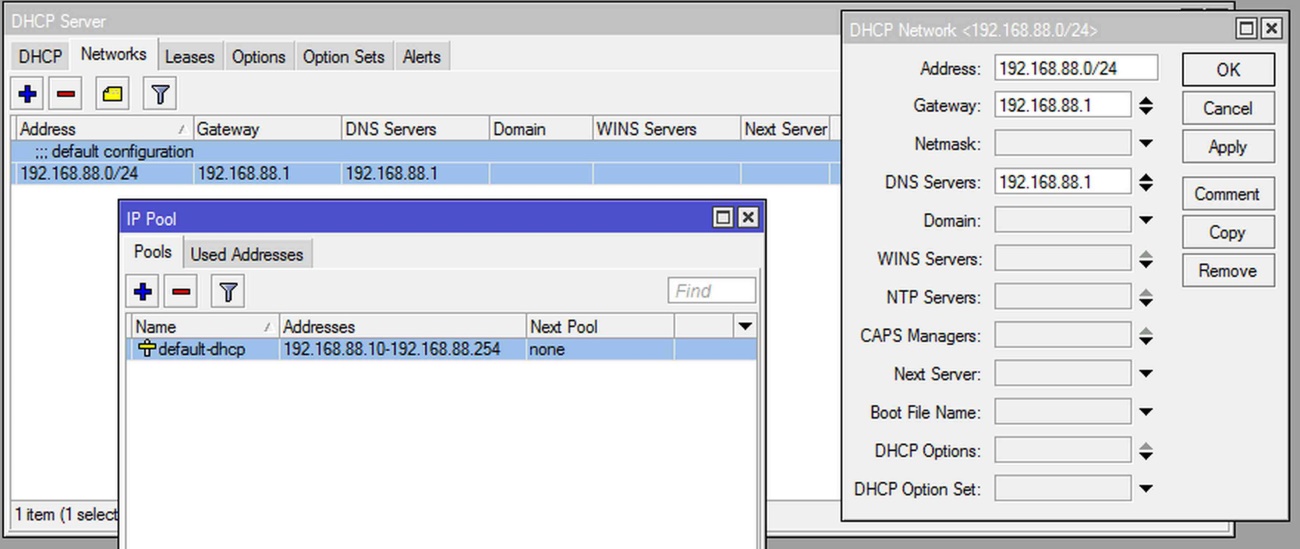 Překlad adres SRC-NATpřeklad adres je ve výchozím stavu nastaven pro překlad zdrojové vnitřní IP adresy v LAN síti (rozsah 192.168.88.0/24) na vnější port, jedná se o SRC-NATnastavení je provedeno v záložce IP/Firewall/NAT pomocí Action-masquerade, Chain-srcnat, Out.Interface-Ether1-gateway: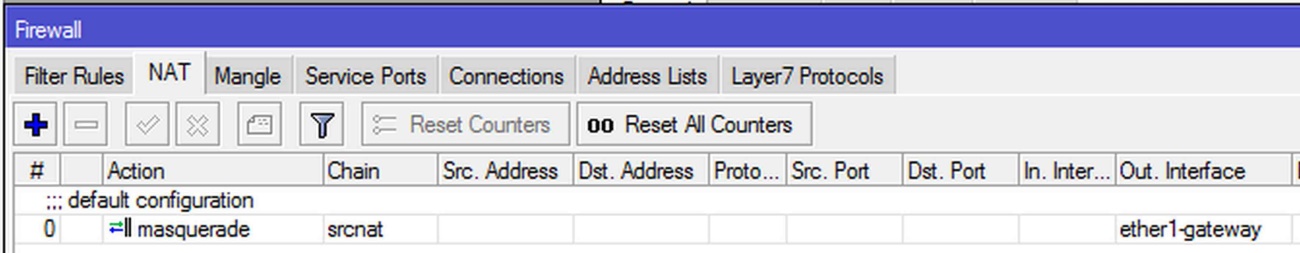 Wireless konfiguraceZákladní nastavení provádíme v záložce Wireless/Wireless. Je vhodné konfiguraci provádět v rozšířeném módu.nastavíme mode:ap bridge, typ modulace, šířku pásma, country,  zjistíme volnou frekvenci: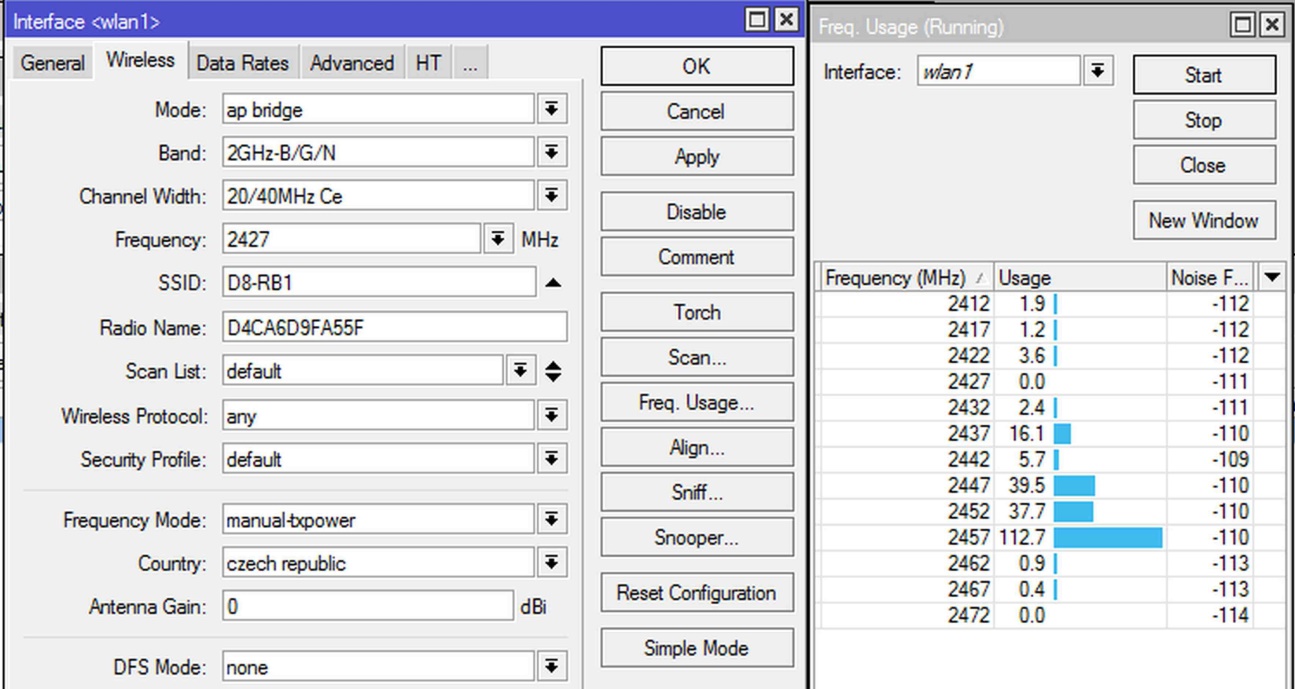 způsob zabezpečení security mode je nastaven na default, toto nastavení najdeme v záložceWireless/Security Profiles, vybereme vhodný způsob zabezpečení a zadáme heslo, např: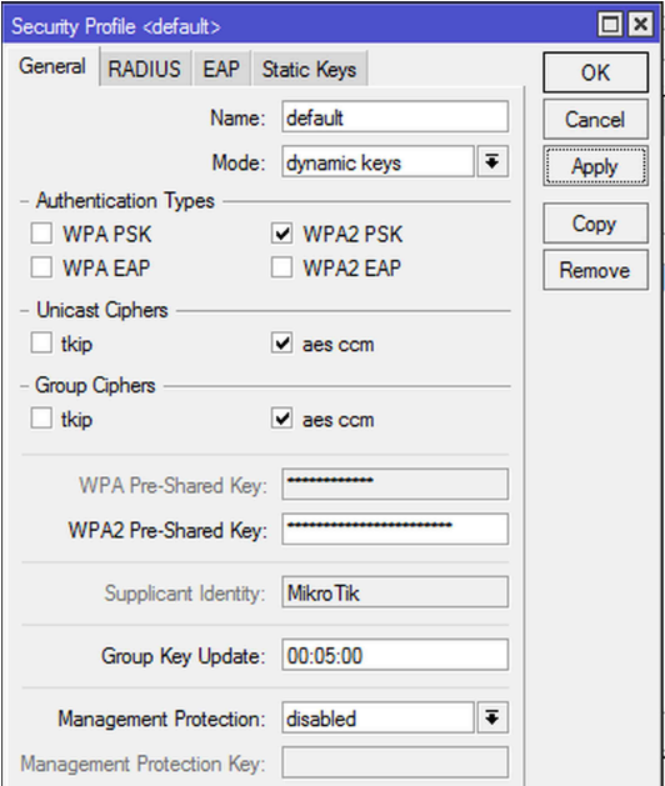 Postup konfigurace zadané dílčí úlohyRozhraní Ether1 je DHCP klient do WAN sítě (školní internet). Překlad adres do lokální sítě s rozhraními Ether2-Eth5+Wifi s DHCP serverem s adresou 192.168.100.1/24 a rozsahem přidělovaných adres 192.168.100.2 až 192.168.100.9 a konfiguraci DNS služby. Wifi – SSID: „IoT1“, zabezpečení WPA2 s heslem SPSvos123Připojte se metalicky z PC (statická adresa ze sítě s adresou Mikrotiku 192.168.100.1/24) přes rozhraní mikrotik/Ether2 aplikací WinboxPřidejte do bridge port Wlan1Pro rozhraní Ether 3 až 5 použijte master Ether2Vytvořte DHCP pool 192.168.100.2-192.168.100.9Vytvořte DHCP server na rozhraní bridge, použijte poolPro DHCP server v kartě Networks zadejte nabízenou konfiguraci DHCP serverem (adresy:192.168.100.0/24, gateway:192.168.100.1, DNS server 192.168.100.1)Na rozhraní Ether1 nastavte DHCP klientaPomocí IP/firewall vytvořte v záložce NAT překlad adres na port Ether1 (Action:Masquerade, General/chain:srcnat, out.interface:Ether1Nastavte v IP/DNS povolení vzdálených dotazůVytvořte v nabídce Wireless v záložce Security profiles WPA2 profil s heslem SPSvos123 Zapněte Wlan1 a nastavte lokalizaci pro CZ, SSID bezdrátové sítě nastavte na IoT, mode:APbridge, bezpečnostní profil, a zadejte volný kanál podle skenu Freq.usage.Vypracování PL01_AP-MikrotikPři úspěšném zpracování pracovního listu by žáci měli zvládnout:nakonfigurovat Routerboard MikroTik jako APpřipojit AP do školní sítěvytvořit překlad adres do lokální zabezpečené Wifi sítěna lokální síti spustit DHCP servernastavit předávání DNS do lokální sítě